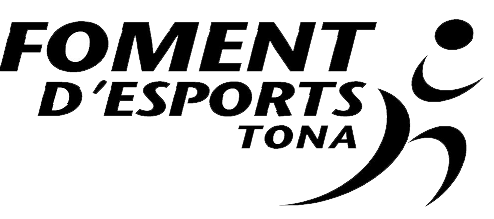 AUTORITZACIÓ DRETS D’IMATGE (a omplir pels pares, mares o tutors)Atès que el dret a la pròpia imatge és reconegut en l’article 18.1 de  i regulat per la llei orgànica 1/1982, de 5 de maig, sobre el dret de l’honor, a la intimitat personal i familiar i a la pròpia imatge, El Foment d´Esports de Tona demana el consentiment als pares, mares o tutors legals per poder utilitzar fotografies on apareguin els seus fills/es i on siguin clarament identificables, per a finalitats no comercials.En/na.................................................................................................................................amb DNI núm........................................., com a (*)..................................autoritzo que la imatge del meu fill/a...................................................................................................................,pugui aparèixer en fotografies corresponents a les activitats realitzades durant el casal i puguin ser utilitzades a:- Pàgina web del Foment d´Esports, bloc del casal i premsa local…- Realitzar un recull d’imatges per muntar un PowerPoint pels participants del casal, sis’escau.SALUT (encercleu la resposta en cas de Si / No )Pateix alguna malaltia (al·lèrgia, asma, epilèpsia, problemes derivats d’intervencions quirúrgiques...)          NO		SI Quina ?................................................................................................................Té algun problema de mobilitat o dificultat motriu ?            NO		SIQuin/a ?...............................................................................................................Es fatiga fàcilment?           NO		SI 			Pren alguna medicació especial?           NO 	       SIQuina i administració   .........................................................................................Menja: De tot / Algunes coses 			Quantitat: Molt / PocPateix algun tipus d´ al·lèrgia  i/o intolerància?        NO		SI De quin tipus?........................................................................................................Sap nedar ?        SI		 NO AUTORITZACIÓ TRASLLAT CENTRE MÈDIC :Autoritzo al personal de l´equip dirigent en cas que fos necessari davant de qualsevol incident a traslladar el meu fill/a al Centre d´Atenció Primària més proper sempre amb la autorització prèvia  dels pares en cas de que no poguessin venir.Signatura del pare, mare o tutor (*) OBSERVACIONS...................................................................................................................................................................................................................................................................... de ............................. de 2019